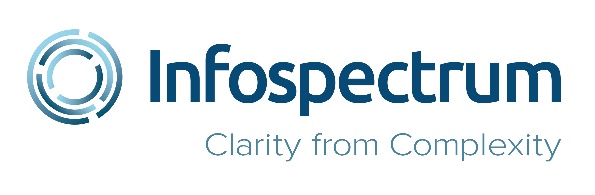 Register with InfospectrumTo set up your account, apply for a login to Infospectrum's online Databank of reports, or to update your invoicing details, please complete our Registration Form below, sign it, and return to: customerservices@infospectrum.net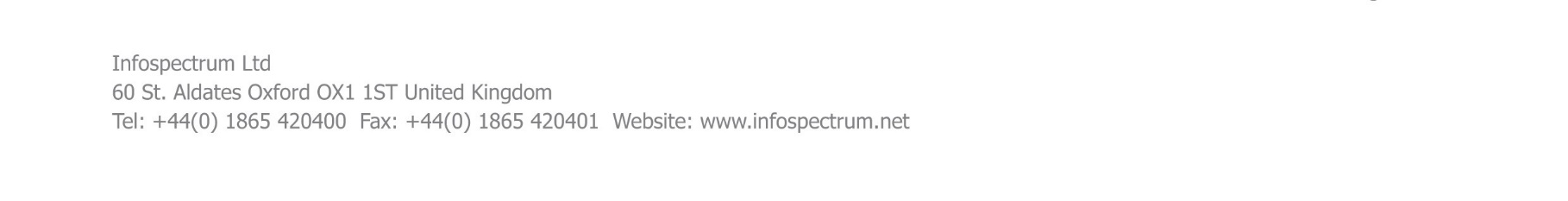   Contact Information  Contact InformationName:Direct Tel:E-Mail:Alternative Contact:Direct Tel:E-Mail:  Company Information  Company InformationFull Company name:Address line 1:Address line 2:Town:Country:Postcode:Telephone:Fax:E-Mail:Website URL:Line of Business:  Your Invoicing details (if different from above)  Your Invoicing details (if different from above)Contact:Address line 1:Town:County:Postcode:VAT Reference:  Online access to reports  Online access to reports I would like to apply for a username and password to purchase and order my reports online. I would like to apply for a username and password to purchase and order my reports online. I would like to apply for a username and password to purchase and order my reports online. I would like to apply for a username and password to purchase and order my reports online.  Terms & Conditions  Terms & ConditionsYour attention is drawn to our standard Conditions of Supply which govern the contract between you and Infospectrum Limited. We reserve the right to amend these Conditions of Supply from time to time and it is your responsibility to check these prior to ordering any Reports. Please click the button below to indicate that you have read and accept these Conditions of Supply and would like to proceed with registration.http://portal.infospectrum.net/Infospectrum-tcs.pdfYour attention is drawn to our standard Conditions of Supply which govern the contract between you and Infospectrum Limited. We reserve the right to amend these Conditions of Supply from time to time and it is your responsibility to check these prior to ordering any Reports. Please click the button below to indicate that you have read and accept these Conditions of Supply and would like to proceed with registration.http://portal.infospectrum.net/Infospectrum-tcs.pdf I accept Infospectrum’s Conditions of Supply. I accept Infospectrum’s Conditions of Supply. I accept Infospectrum’s Conditions of Supply. I accept Infospectrum’s Conditions of Supply.Signature:    ____________________________________________Name:           ____________________________________________ Position:       ____________________________________________ Date:             ____________________________________________Signature:    ____________________________________________Name:           ____________________________________________ Position:       ____________________________________________ Date:             ____________________________________________